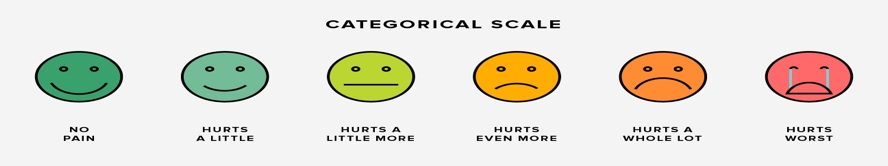 CriteriaScore – 0Score – 1Score - 2FaceNo particular expression or smileOccasional grimace or frown, withdrawn, disinterestedFrequent to constant quivering chin, clenched jawLegsNormal position or relaxedUneasy, Restless, tenseKicking or legs drawn upActivityLying quietly, normal position, moves easilySquirming, shifting back and forth, tenseArched, rigid or jerkingCryNo cry (awake or asleep)Means or whimpers; occasional complaintCrying steadily, screams and sobs, frequent complaintsConsolabilityContent, relaxedReassured by occasional touching, hugging or being talked to, distractibleDifficult to console or comfortAge GroupHeart RateResp RateSystolic BPNeonate (96h)100-20530-6067-84Infant (1-12 mo)100-19030-5071-104Toddler (1-2y)75-19020-4086-106Preschool (3-5y)60-14020-4089-112School aged (6-12y)75-11818-3097-120Adolescent (12+y)60-10012-20110-131CriteriaScore – 0Score – 1Score - 2FaceNo particular expression or smileOccasional grimace or frown, withdrawn, disinterestedFrequent to constant quivering chin, clenched jawLegsNormal position or relaxedUneasy, Restless, tenseKicking or legs drawn upActivityLying quietly, normal position, moves easilySquirming, shifting back and forth, tenseArched, rigid or jerkingCryNo cry (awake or asleep)Means or whimpers; occasional complaintCrying steadily, screams and sobs, frequent complaintsConsolabilityContent, relaxedReassured by occasional touching, hugging or being talked to, distractibleDifficult to console or comfortAge GroupHeart RateResp RateSystolic BPNeonate (96h)100-20530-6067-84Infant (1-12 mo)100-19030-5071-104Toddler (1-2y)75-19020-4086-106Preschool (3-5y)60-14020-4089-112School aged (6-12y)75-11818-3097-120Adolescent (12+y)60-10012-20110-131CriteriaScore – 0Score – 1Score - 2FaceNo particular expression or smileOccasional grimace or frown, withdrawn, disinterestedFrequent to constant quivering chin, clenched jawLegsNormal position or relaxedUneasy, Restless, tenseKicking or legs drawn upActivityLying quietly, normal position, moves easilySquirming, shifting back and forth, tenseArched, rigid or jerkingCryNo cry (awake or asleep)Means or whimpers; occasional complaintCrying steadily, screams and sobs, frequent complaintsConsolabilityContent, relaxedReassured by occasional touching, hugging or being talked to, distractibleDifficult to console or comfortAge GroupHeart RateResp RateSystolic BPNeonate (96h)100-20530-6067-84Infant (1-12 mo)100-19030-5071-104Toddler (1-2y)75-19020-4086-106Preschool (3-5y)60-14020-4089-112School aged (6-12y)75-11818-3097-120Adolescent (12+y)60-10012-20110-131CriteriaScore – 0Score – 1Score - 2FaceNo particular expression or smileOccasional grimace or frown, withdrawn, disinterestedFrequent to constant quivering chin, clenched jawLegsNormal position or relaxedUneasy, Restless, tenseKicking or legs drawn upActivityLying quietly, normal position, moves easilySquirming, shifting back and forth, tenseArched, rigid or jerkingCryNo cry (awake or asleep)Means or whimpers; occasional complaintCrying steadily, screams and sobs, frequent complaintsConsolabilityContent, relaxedReassured by occasional touching, hugging or being talked to, distractibleDifficult to console or comfortAge GroupHeart RateResp RateSystolic BPNeonate (96h)100-20530-6067-84Infant (1-12 mo)100-19030-5071-104Toddler (1-2y)75-19020-4086-106Preschool (3-5y)60-14020-4089-112School aged (6-12y)75-11818-3097-120Adolescent (12+y)60-10012-20110-131